Slovenský zväz športového rybolovuSlovenský rybársky zväz – Rada ŽilinaMsO SRZ Košice 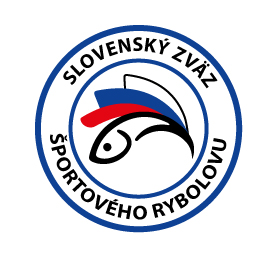 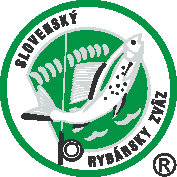 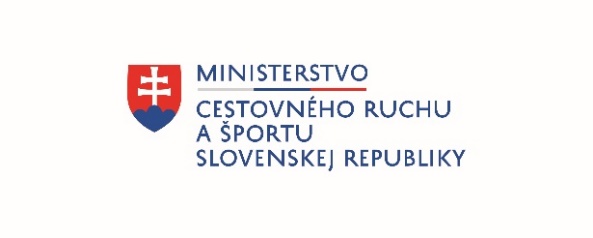 PropozícieLRU – feederDivízia 1. dvojkolo10.05.2024 – 12.05.2024 Paľkov – VN Zemplínska Šírava	Podľa plánu športovej činnosti pre rok 2024 Slovenský zväz športového rybolovu a  SRZ Rada Žilina v spolupráci so športovým klubom MsO SRZ Košice Browning usporiada športové rybárske preteky 1. dvojkolo  divízia   LRU – feeder.Účastníci pretekov: družstvá MO, MsO SRZTermín konania:	12.05.2023 - 14.05.2023Miesto konania:       Paľkov – VN Zemplínska Šírava:  4-4030-1-4Organizačný štáb:Riaditeľ pretekov:	            Martin Petróci 	 Garant rady SRZ:		Ján BenišHlavný rozhodca:		Róbert FečuSektorový rozhodca:		-Technický vedúci:		Jaroslav VarholíkBodovacia komisia:		hl.rozhodca   + 2 zabezpečí organizátorZdravotnícke zabezpečenie:	v prípade potreby na tel. 112Technické pokyny:Športové rybárske preteky sú usporiadané podľa zákona 216/2018 Z.z. § 20 a vykonávacej vyhlášky 381/2018 § 15. Preteká sa podľa Predpisov SZŠR, súťažných pravidiel SZŠR pre LRU Feeder a aktuálnych modifikácií pre rok 2024.Množstvo krmiva rastlinného pôvodu je stanovené na 15 l a množstvo návnad živočíšneho pôvodu na 2,5 l (z toho môže byť max. 0,5 l kŕmnej patentky). Množstvo zemných červov (hnojáky, dendrobena) v neporušenom stave je taktiež obmedzené na 0,5 l, avšak môžu byť vo viacerých nádobách (napr. 2 x 0,25 l). Všetci pretekári musia mať pri kontrole živú návnadu pripravenú v sade odmerných nádob vzor „Sensas" a pre lovnú patentku vzor „Tubertini“. Návnada rastlinného pôvodu musí byť pri kontrole krmiva umiestnená v rybárskom vedre so značkami objemu na vnútornej strane.Pretekárska trať: VN Zemplínska Šírava,  breh trate trávnatý, trať v mieste pretekov hĺbka 1,5 až 4 m, dno s miernym nánosom bahna.Prístup na trať: Za obcou Klokočov v smere do obce Kusín odbočiť vpravo na strediska Paľkov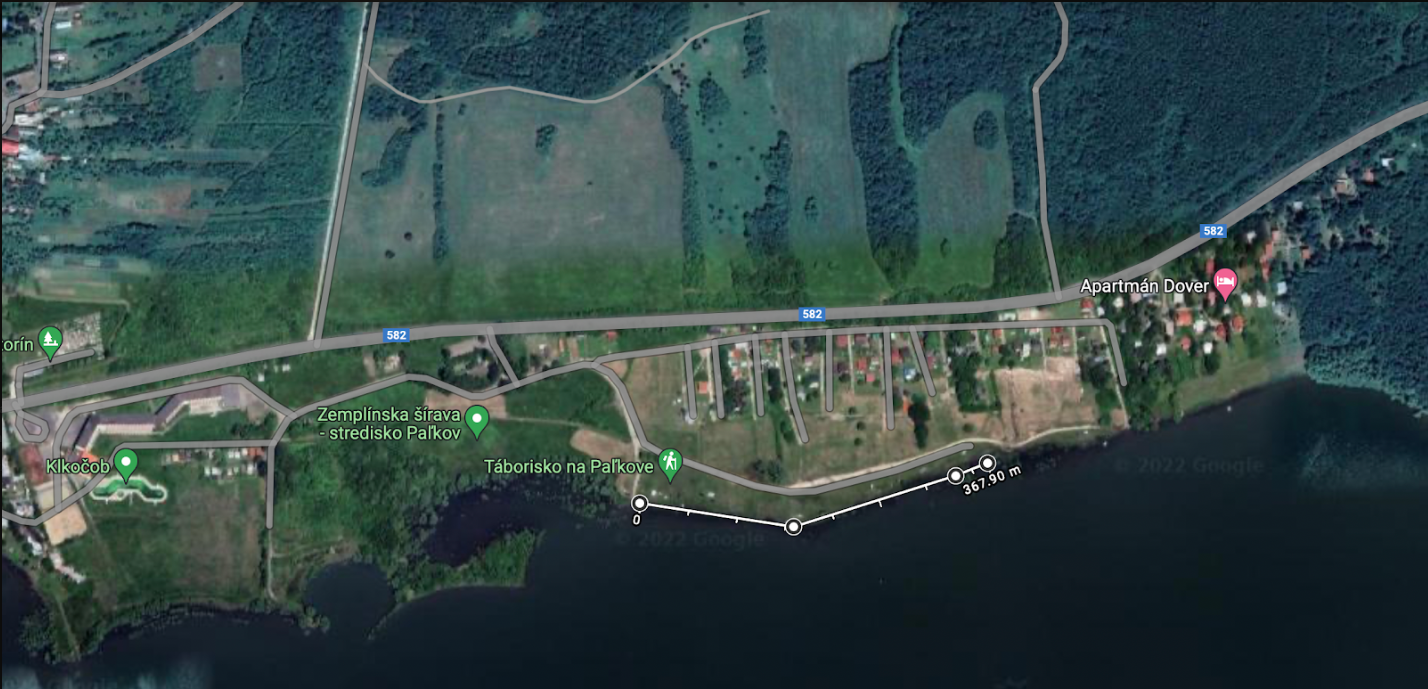 Výskyt rýb: kapor rybničný, sumec veľký, štuka severná, zubáč veľkoústy, pleskáč vysoký, ostriež zelenkavý, karas striebristý, belica, plotica.Časový program:Piatok 12.5.202308.00 – 09.00  priebežné žrebovanie boxov + presun pretekárov po vyžrebovaní                    	+ príprava pretekárov09.50 – 10.00  kŕmenie10.00 – 16.00  povinný tréning16.00 – 18.00  opustenie boxu  Sobota 13.5.202307.00 - 07.30	prezentácia 07.30 - 08.00	otvorenie pretekov a žrebovanie 08.00 - 08.15	presun pred pretekárske miesto 08.15 - 09.50		vstup do pretekárskeho miesta, príprava na preteky, kontrola množstva návnad a nástrah (v prvých 30-60 min. prípravy na preteky) 09:50 - 10.00	kŕmenie 10.00 - 15.00	lovenie15.00 – 15:30	váženie Nedeľa 14.5.202307.00 - 07.30	prezentácia 07.30 - 08.00	otvorenie pretekov a žrebovanie 08.00 - 08.15	presun pred pretekárske miesto 08.15 - 09.50	vstup do pretekárskeho miesta, príprava na preteky, kontrola množstva      návnad a nástrah (v prvých 30-60 min. prípravy na preteky) 09:50 - 10.00	kŕmenie 10.00 - 15.00	lovenie15.00 – 15:30	váženie 16.00 - 	vyhodnotenie prvého dvojkola pretekovRozpis signálov:1. signál s/n 08:15 - 90 minút pred začiatkom pretekov povoľuje vstup pretekára na svoje lovné miesto a signalizuje začiatok prípravy. Počas prvých 30 - 60 min prípravy prebehne kontrola krmiva a nástrah, ktoré musia byť umiestnené pred lovným miestom. Po kontrole nástrah a krmiva si pretekár znesie skontrolované krmivo a nástrahy do lovného miesta. Po tejto kontrole nesmie pretekár opustiť lovné miesto bez súhlasu dvoch pretekárov alebo rozhodcu a je zakázané čokoľvek vynášať alebo donášať do priestoru lovného miesta.2. signál s/n 08:40 - 5 minút do začiatku kontroly vnadiacich zmesí  a nástrah3. signál s/n 09:50 - 10 minút pred začiatkom pretekov 10 minútové základné kŕmenie4. signál s/n 10:00 - začiatok pretekov5. signál s/n 14:55 - 5 minút do konca pretekov6. signál s/n 15:00 - koniec pretekov Záverečné ustanovenia:Všetci pretekári musia mať platné registračné preukazy športovca SZŠR a preukazy člena SRZ. Vedúci družstva musí na požiadanie rozhodcu predložiť súpisku družstva.Preteká sa za každého počasia. V prípade búrky budú preteky prerušené a bude sa postupovať podľa platných súťažných pravidiel. (čl. 22 súťažných pravidiel LRU-Feeder).Každý pretekár preteká na vlastnú zodpovednosť a riziko, za svoje správanie nesie plnú zodpovednosť. Pretekár do 15 rokov sa zúčastňuje na zodpovednosť sprevádzajúcej dospelej osoby, ktorá nesie plnú zodpovednosť za konanie pretekára počas pretekov.Všetci účastníci pretekov sú povinní dodržiavať antidopingové predpisy SZŠR.Tréning pred pretekom je povolený v rámci uvedených podmienok a časového rozmedzia bez možnosti sieťkovania úlovkov.Občerstvenie: usporiadateľ nezabezpečuje, potrebné zabezpečiť individuálne.Ubytovanie: usporiadateľ nezabezpečuje, možné zabezpečiť si individuálne.http://www.booking.com/Informácie o pretekoch: Martin Petróci 0908/344 348Na zabezpečenie týchto pretekov bol použitý príspevok uznanému športu z Ministerstva cestovného ruchu a športu Slovenskej republiky.Propozície kontroloval predseda ŠO LRU - feeder.Organizačný štáb Vám želá veľa úspechov na pretekoch.Petrov zdar!DivíziaMsO, MO SRZ - družstvoDivíziaMsO, MO SRZ - družstvo1Košice A2Košice B3Košice E Junior4Košice F Veterán team5Veľké Kapušany